DCG session 2011			UE11 Contrôle de gestion			Corrigé indicatifDOSSIER 1 – budgetisation et contrÔle budgetaire1. Présenter, en une vingtaine de lignes, le rôle de la budgétisation dans une organisation et les fonctions du contrôleur de gestion dans la pratique budgétaire (décrire la démarche budgétaire, préciser les enjeux et limites des budgets, expliquer le rôle du contrôleur de gestion).Démarche budgétaireLa budgétisation correspond à l’élaboration de tous les budgets (programme d’actions chiffrées). Le budget constitue à la fois la dernière étape du processus de planification (plan stratégique, plans opérationnels, budgets) et la première étape du contrôle budgétaire.L’établissement des budgets est un processus qui s’étale souvent sur plusieurs mois avec :- des études préalables (commerciales, techniques, …) et l’établissement de variantes budgétaires ;- la discussion des budgets détaillés (navette budgétaire) et enfin l’élaboration des budgets définitifs.Articulation des budgets : les budgets déterminants (budget des ventes, de production) conditionnent les budgets de moyens ou budgets dérivés (budget des approvisionnements, du personnel, …).Les conséquences financières des budgets sont agrégées dans le budget de trésorerie.La dernière phase de la budgétisation consiste à agréger les différents budgets établis dans des documents de synthèse prévisionnels : le bilan et le compte de résultat prévisionnels. Enjeux et limites des budgetsAide au pilotage de l’entreprise à CT et à la mise en place d’actions correctives (contrôle budgétaire).Référence pour juger des performances des responsables des centres et élément de motivation du personnel.Activité créatrice de valeur. La recherche de plans d’action permet d’identifier les différents facteurs qui contribuent à la performance de l’entreprise.Vecteur de communication entre les différents services (si procédure décentralisée, participative, interactive).Recherche des résultats à CT au détriment de l’intérêt à LT de l’entreprise.Apparition de rapports de force entre les différents responsables.Rigidité, complexité, lourdeur et coût de la démarche prévisionnelle.Positionnement du contrôleur de gestion dans la pratique budgétaireLe contrôleur de gestion participe, en relation avec la direction, à la définition des objectifs (aide à la décision). Il anime la construction des budgets et assure la coordination entre les équipes. Il est aussi un technicien qui utilise des outils quantitatifs et qualitatifs pour élaborer les budgets (système d’information, modèles de prévisions, ordonnancement, etc.) et déterminer les coûts. Il suit et analyse les performances de l’entreprise (écarts, résultats et détermination des actions correctives). Dans la pratique, le contrôleur de gestion doit s’adapter au contexte organisationnel (style de direction, structure de l’organisation,…).2. Calculer, globalement et pour chaque collection, l’écart sur résultat.3. Procéder à la décomposition de l’écart sur résultat conformément aux indications fournies par Monsieur Bernard.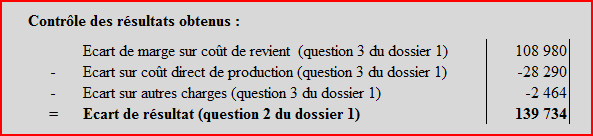 4. Indiquer l’intérêt et les critiques éventuelles que l’on peut apporter à cette décomposition. Commenter les résultats obtenus.La décomposition permet de mettre en évidence les responsabilités des acteurs, indépendamment de la performance des autres centres de responsabilité.Sur la base de la question 2, l’écart sur résultat est globalement favorable (12% du résultat budgété), mais celui-ci cache d’importantes disparités selon les collections, la collection 3 ayant un résultat réel bien supérieur à celui espéré (+50%) ; ces propos sont cependant à nuancer par le fait que l'on compare le résultat réel à un résultat budgété (quantités prévues) et non à un résultat calculé pour une production réelle.En décomposant cet écart sur résultat (question 3), on voit que :- les services commerciaux dégagent un écart favorable de 108980 € ; - le coût des services fonctionnels et productifs est plus faible que prévu. Suite à l’externalisation d’une partie des services fonctionnels et le recours à l’intérim pour les services productifs (non renouvellement systématique des CDI), les coûts ont été très réduits (au-delà de ce que l’on prévoyait).Cette analyse ne distingue pas l’effet de composition des ventes et de volume global.5. Décomposer l’écart de marge sur coût de revient en trois sous-écarts (prix, composition et volume global).L’analyse de l’écart sur marge doit faire apparaître un écart sur marge unitaire (écart sur prix) ainsi qu’un écart sur volume et un écart sur composition (puisque les trois collections sont interdépendantes). 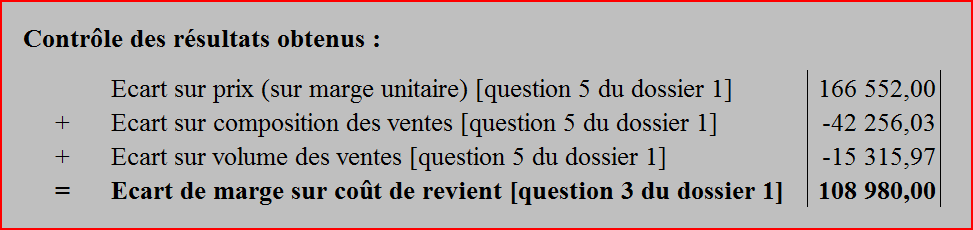 6. Rappeler la signification de chacun de ces sous-écarts et commenter les résultats obtenus.L’analyse de l’écart sur résultat (qui était un écart quasi nul) révèle en fait un souci sur le volume global des ventes (+ de 100 000 € d’écart à ce niveau) et sur la composition des ventes. Les ventes de la collection 3 augmentent par rapport à ce que l’on prévoyait, au détriment de la collection 1, collection qui dégage la marge unitaire la plus forte (4,82 € de marge prévue pour la collection 1 alors que 3,08 € de marge prévue pour la collection 3). Il y a donc une cannibalisation regrettable ici. Les commerciaux n’ont pas respecté la composition des ventes qui était prévue ; leur action commerciale n’a pas non plus permis d’accroître le volume global des ventes, alors même que les objectifs de vente avaient essayé de tenir compte du contexte économique difficile actuel.C’est l'écart sur marge unitaire (très favorable) qui permet de compenser l’écart sur quantité défavorable que nous venons d’analyser, pour finalement obtenir un écart sur résultat nul. Cet écart sur marge unitaire montre que les commerciaux ont réussi à vendre les collections à un prix supérieur à ce que l’on avait prévu. Mais en fait, nous apprenons que les prévisions 2009 ont été faites sans augmentation du prix de vente, et qu’une petite augmentation serait consentie en 2009 si le contexte commercial le permettait. Ainsi, l’entreprise a simplement pu se permettre, comme chaque année, une petite augmentation du prix de vente. L’écart sur prix favorable vient donc de prévisions qui étaient en fait trop pessimistes ; les commerciaux ne semblent donc avoir aucun mérite.DOSSIER 2 – Investissement et ordonnancement1. Expliquer en une dizaine de lignes dans quels cas il est intéressant de recourir à une méthode d’ordonnancement et quels sont les avantages d’un tel outil.Lorsqu’un projet comporte un nombre élevé de tâches ou d’opérations mettant en œuvre des capitaux importants, des matériels, des compétences diverses, il est nécessaire de prévoir et de suivre le déroulement de toutes les opérations afin d’éviter les retards et de rester dans les limites du budget de financement.L’ordonnancement permet une représentation claire et précise d’une succession d’opérations sous contraintes de temps (ordre de succession des tâches et délai à respecter) et/ou sous contraintes de capacités (ressources techniques, humaines, financières).Intérêt : - présentation claire et précise d’un programme d’après une procédure stricte (niveaux, ascendants, …) ;- détermination de la durée minimale de réalisation d’un projet sous contraintes ;- mise en évidence du chemin critique composé des tâches critiques pour lesquelles aucun retard n’est permis ;- évaluation des marges de chaque tâche (intervalle de flottement) et de la flexibilité d’un projet ;- amélioration d’un projet (diminution du coût total d’un programme, accélération d’un programme au moindre coût, …).2. Représenter, par un graphe PERT ou MPM, le planning d’avancement des travaux. Déterminer le chemin critique et en déduire la date prévisionnelle de fin des travaux.PERT :		       12/15	C10                                 A12	0/0            		     B15                   D6		E8	E8	F3		G10		H2		                                       15/15	         21/21	          29/29	           32/32	          42/42		  44/44x/y : date de début au plus tôt/date de fin au plus tard  		 tâche fictiveou MPM : 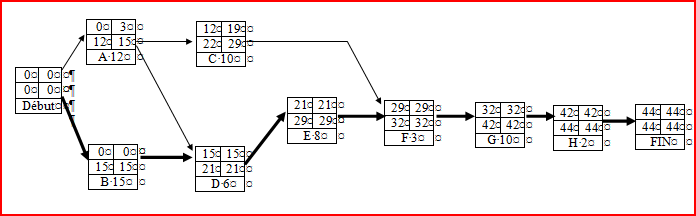 	Chemin critique = B,D,E,F,G, H = 44 jours3. Calculer et interpréter les marges totales et libres de chaque tâche.La marge totale d’une opération représente le délai maximum que l’on peut apporter à la mise en route de cette opération sans modifier le délai d’achèvement du programme. Il est de 3 jours pour l’opération A (Rénovation du bâtiment) et de 7 jours pour la tâche C (réorganisation et extension de l’atelier PAO). La marge totale renseigne sur l’élasticité du projet. Ici, deux opérations sur 8 présentent un intervalle de flottement.4. Quelle opération doit-on réduire en priorité pour diminuer la durée du projet au moindre coût ? Justifier la réponse.Pour diminuer le temps de réalisation du projet, il faut agir sur les tâches critiques et accélérer leur exécution. Il faut choisir la tâche critique qui a le coût marginal le plus faible, soit la tâche H. La réduction du temps d’exécution de la tâche H (1 jour économisé) n’aura pas d’influence sur le réseau global, le chemin critique reste inchangé mais permettra à la société SIL de satisfaire l’Editeur au moindre coût.DOSSIER 3 – GESTION DE LA MASSE SALARIALE1. Définir l’effet niveau et l’effet masse puis les calculer pour l’exercice 2010. Commenter les résultats obtenus.Effet niveau : taux de variation du salaire mensuel perçu par le salarié entre deux dates données (souvent décembre). Evolution en niveau = Salaire Date N / Salaire Date (N-1)Effet masse : progression de la masse salariale entre deux exercices causée uniquement par les augmentations accordées durant N. Effet lié à l’impact des décisions prises en N sur l’évolution du salaire moyen de N. Evolution en masse = Salaire annuel N / Salaire annuel (N-1) Effet niveau 2010 = 102,01 / 100 = 1,0201 = + 2,01 %Coefficient multiplicateur annuel de  de 2010/2009 = 1 214,04 Effet masse 2010= 1 214,04 / (100 x 12) = 1,0117 = + 1,17 %Commenter les résultats obtenus à la question précédenteLe salaire mensuel a progressé de 2,01 % entre décembre 2009 et décembre 2010 (effet niveau).L’impact des augmentations collectives de salaires accordées en 2010 sur la masse salariale de 2010 est de 
1,17 %. L’augmentation des salaires en deux temps (mars et septembre) atténue l’effet masse.2. Calculer l’impact des augmentations collectives de salaires de 2010 sur la masse salariale de 2011. Comment qualifie-t-on cet effet ?Effet de report de 2010 sur 2011 = Salaire décembre 2010 x 12 / Salaire annuel 2010 += (102,01 x 12)/1 214,04 = 1,0083 = + 0,83 %Vérification : Effet niveau = Effet masse x Effet report = 1,0117 x 1,0083 = 1,021 soit 2,1 %3. Estimer la masse salariale prévisionnelle pour l’exercice 2011.Masse salariale de l’effectif entrant 2011Masse salariale de l’effectif sortant 2 011Masse salariale 2 011 = 1 866 020 + 9 660 + 37 317,975 = 1 912 997 ,975 €DOSSIER 4 – gestion de stocks1. Quel programme d’approvisionnement conseiller au responsable des achats afin de minimiser l’ensemble des coûts liés à la gestion du stock de livres de la collection 15 dans un contexte où la pénurie est refusée ? Déterminer ce coût total de gestion du stock.Le programme d’approvisionnement à conseiller est le modèle de Wilson :- les flux sont connus avec certitude (flux de consommation) ;- la pénurie n’existe pas car on suppose qu’il n’y jamais de retard de livraison ni d’augmentation de la consommation qui reste linéaire et constante ;- le coût d’achat est fixe quelle que soit la quantité commandée.En notant	D la quantité totale annuelle de livres à approvisionner		D = consommation annuelle + reconstitution du stock		= 900 000 + (35 000 – 20 000) = 915 000		CL le coût de lancement d’une commande ; CL = 658,80 €		CS le coût de stockage ; CS = 0,18 x 12,80 = 2,304 €La formule de Wilson donne la quantité optimale Q* à commander.Q* =  unitésOn a alors un nombre optimal de commandes N* =  commandes par anLe coût annuel de lancement est alors CL*= N* x CL = 40 x 658,80 = 26 352 €Le coût annuel de stockage est CS*=  x CS =  x 2,304 = 26 352 €Le coût total annuel lié à la gestion du stock est donc CL* + CS* = 52 704 €. 2. Le responsable des achats réfléchit à une gestion de la collection 15 avec pénurie. Quels sont les intérêts et limites d’une gestion de stock avec pénurie volontaire ?Une gestion avec pénurie permet de diminuer les coûts annuels de possession, et de réduire le coût annuel de gestion des commandes (grâce à une augmentation de la taille des lots). Elle peut aussi parfois rendre possible un réapprovisionnement à prix promotionnel.Une gestion avec pénurie peut cependant désorganiser la production (dans le cas d’une entreprise industrielle qui connaîtrait des ruptures de stocks de matières premières). Ici, le seul risque est celui lié à une perte du client suite à sa non satisfaction. Une telle gestion n’est cependant envisagée que lorsque le client accepte volontairement (contre d’autres avantages) la pénurie ou y est contraint comme c’est ici le cas (distributeur exclusif). Il faudrait donc, dans notre calcul, pouvoir tenir compte des coûts cachés liés au mécontentement des clients et au coût de gestion des situations de pénurie (temps consacré par les managers).3. Déterminer le programme d’approvisionnement dans le cas d’une gestion avec pénurie. Quelle est l’économie réalisée par rapport à une gestion sans pénurie ?L’entreprise détient un stock durant la période T1 le niveau moyen de ce stock est égal à n/2. Elle subit une pénurie pendant la période T2 (cf. graphique).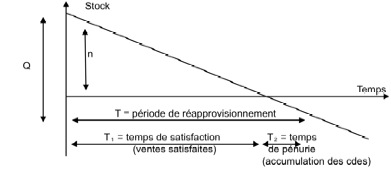 Coût total lié à la gestion du stock = coût de stockage + coût de pénurie + coût de lancementDétermination de QR*, quantité optimale à commander (dans le cas d’une rupture de stock)Soit  le taux de défaillance.  ; ce taux dépend de la pénurie acceptée.2,304 € est le coût du stockage pour une période T de 1 an, donc le coût journalier CS de stockage = 2,304 / 360 = 0,0064 €donc On sait que :QR* = =  articles à commander.Détermination de NR*, nombre optimal de commandes par anNR* = =  commandes par an.Le niveau n du stock maximum correspond aux demandes satisfaites, soit QR* x  n = 26 281,37 x 0,75757575 = 19 910,1 articles.Détermination de T1 et de T2 (cf. graphique)Ce stock permet de répondre à la demande pendant T1 jours.T1 annuel = 360 jours x  = 360 x 0,757575 = 272,72 jours par anT2 annuel = 360 jours – T1 = 360 - 272,72 = 87,27 jours par anou bien T théorique = 10,34 jours puisqu’il y a 34,81 commandes dans l’année ici.Demande par jour =  le stock n = 19 910,1 articles permet de répondre pendant T1 =  jours donc T2 = T – T1 = 10,34 – 7,83 = 2,51 jours. (on retrouve T1 et T2 annuels en multipliant par NR*)Calcul du coût total de gestion du stockCoût annuel de possession du stock	=  x CS journalier x T1 annuel	=  x 0,0064 € par jour x 272,72 jours = 17 375,6 €.Coût de pénurie =  x CP x T2 =  x 0,02 x 87,27 = 5 560,2 €.Coût de lancement	= CL x NR* 	= 658,80 € par commande x 34,81 commandes par an 	= 22 932,8 €.Coût total de gestion du stock dans le cas d’une pénurie= 17 375,6 + 5 560,2 + 22 932,8= 45 868,6 €. gain par rapport à la gestion sans pénurie = 52 704 – 45 868,6 = 6 835,4 €,soit un gain de 12,96% par rapport à une gestion sans pénurie.Données réellesDonnées réellesDonnées réellesDonnées réellesDonnées réellesDonnées prévuesDonnées prévuesDonnées prévuesDonnées prévuesDonnées prévuesECART DE
RESULTATQuantitésPrixCoût de
productionCoût
indirectRésultatQuantitésPrixCoût de
productionCoût
indirectRésultatECART DE
RESULTATCol 1690 7005,300,363,471 019 684736 0005,200,383,50971 52048 164FAVCol 269 0003,770,233,3513 13075 0003,700,253,2713 500-370DEFCol 31 323 6003,970,812,95273 9401 300 0003,900,822,94182 00091 940FAVTOT2 083 3001 306 7542 111 0001 167 020139 734FAVDonnées réellesDonnées réellesDonnées réellesDonnées réellesDonnées réellesDonnées prévuesDonnées prévuesDonnées prévuesDonnées prévuesDonnées prévuesECART DE MARGE SUR COÛT DE REVIENTQtésPrixCoût de
revientMarge réelleTotalQuantitésPrixCoût de
revientMarge
réelleTotalECART DE MARGE SUR COÛT DE REVIENTCol 1690 7005,303,881,42980 794736 0005,203,881,32971 5209 274,00FAVCol 269 0003,773,520,2517 25075 0003,703,520,1813 5003 750,00FAVCol 31 323 6003,973,760,21277 9561 300 0003,903,760,14182 00095 956,00FAVTOT2 083 3001 276 0002 111 0001 167 020108 980,00FAVDonnées réellesDonnées réellesDonnées réellesDonnées réellesDonnées réellesDonnées prévuesDonnées prévuesDonnées prévuesDonnées prévuesDonnées prévuesECART SUR COÛT DIRECT DE
PRODUCTIONQuantités
constatéesCoût de
revient
directTotalQuantités
constatéesCoût de
revient
directTotalECART SUR COÛT DIRECT DE
PRODUCTIONCol 1690 7000,36246 026690 7000,38262 466-16 440Col 269 0000,2316 00069 0000,2517 250-1 250Col 31 323 6000,811 074 7521 323 6000,821 085 352-10 600TOT2 083 3001 336 7782 083 3001 365 068-28 290Données réellesDonnées réellesDonnées réellesDonnées réellesDonnées réellesDonnées prévuesDonnées prévuesDonnées prévuesDonnées prévuesDonnées prévuesECARTSUR AUTRES CHARGESQuantités
constatéesCharges indirectesTotalQuantités
constatéesCharges indirectesTotalECARTSUR AUTRES CHARGESCol 1690 7003,472 395 000690 7003,502 417 450- 22 450Col 269 0003,35231 00069 0003,27225 6305 370Col 31 323 6002,953 906 0001 323 6002,943 891 38414 616TOT2 083 3006 532 0002 083 3006 534 464- 2 464Calcul des quantités mix :Calcul des quantités mix :Quantités
prévues% des
Quantités
prévuesQuantités réellesQuantités mix =
% des quantités
prévues sur le réelCol 1736 00034,86%690 700726 342,40Col 275 0003,55%69 00074 015,87Col 31 300 00061,58%1 323 6001 282 941,73TOTAL 2 111 000100,00%2 083 3002 083 300,00Données réellesDonnées réellesDonnées réellesDonnées réellesDonnées réellesQuantités réelles au prix prévuQuantités réelles au prix prévuQuantités réelles au prix prévuQuantités réelles au prix prévuQuantités réelles au prix prévuECART SUR PRIX (sur marge unitaire) Quantités réellesPrix réel  Coût de revientMarge semi-réelleTotalQuantités réellesPrix prévuCoût de revientMarge prévueTotalECART SUR PRIX (sur marge unitaire) Col 1690 7005,303,881,42980 794690 7005,203,881,32911 72469 070Col 269 0003,773,520,2517 25069 0003,703,520,1812 4204 830Col 31 323 6003,973,760,21277 9561 323 6003,903,760,14185 30492 652TOT2 083 3001 276 0002 083 3001 109 448166 552Rappel quantités réelles au prix prévuQuantités mix (réel appliqué au % prévu) au prix prévuQuantités mix (réel appliqué au % prévu) au prix prévuQuantités mix (réel appliqué au % prévu) au prix prévuQuantités mix (réel appliqué au % prévu) au prix prévuQuantités mix (réel appliqué au % prévu) au prix prévuECART SUR COMPO-SITION DES VENTESDonnées prévuesDonnées prévuesDonnées prévuesDonnées prévuesDonnées prévuesECART SUR VOLUME DES VENTESTotalQuantités mixPrix prévuCoût de revientMarge prévueTotalECART SUR COMPO-SITION DES VENTESQuantitésPrix prévuCoût de revientMarge prévueTotalECART SUR VOLUME DES VENTESCol 1911 724726 340,405,203,881,32958 769,33-47 045,33736 0005,203,881,32971 520-12 750,67Col 212 42074 015,873,703,520,1813 322,86-902,8675 0003,703,520,1813 500-177,14Col 3185 3041 282 941,733,903,760,14179 611,845 692,161 300 0003,903,760,14182 000-2 388,16TOT1 109 4482 083 298,001 151 704,03-42 256,032 111 0001 167 020-15 315,97OpérationsAscendantsDétermination des niveaux et des ascendants :Détermination des niveaux et des ascendants :ANiveau IA, BBNiveau IIC, DCANiveau IIIEDA, BNiveau IVFEDNiveau VGFC, ENiveau VIHGFHGDébut au plus tôtDébut au plus tardFin au plus tôtFin au plus tardTâche (durée)Tâche (durée)OpérationsMarge totale = date de début au plus tard – date de début au plus tôtou = date de fin au plus tard – date de fin au plus tôtA3 – 0 = 3 joursC19 – 12 = 7 joursB, D, E, F, H, G (tâches critiques)0Calendrier des augmentations de salairesBase 100 au 01/01/200901/03/201001/09/2010Calendrier des augmentations de salairesBase 100 au 01/01/20091 %1 %Indice (base 100 au 01/01/10)Nombre de moisTotalPériode :Du 01/01/10au 28/02/10Du 01/03/10 au 31/08/10Du 01/09/10 au 31/12/10100100 x 1,01 = 101101 x 1,01 = 102,01264200606408,04Total121 214,04CSPEffectif entrantSalaire mensuelNombre de moisTotalOuvrier11 38079 660CSPEffectif sortantSalaireNombre de moisTotalOuvrier11 72523 4501 725 x 1,005 = 1 733,62535 200,875Cadre13 57027 1403 570 x 1,005 = 3 587,85621 527,137 317,975